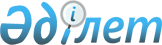 О внесении изменений в постановление акимата Мангистауской области от 18 августа 2011 года № 244 "Об утверждении Правил передачи областного коммунального имущества в доверительное управление"
					
			Утративший силу
			
			
		
					Постановление акимата Мангистауской области от 28 ноября 2011 года № 341 Зарегистрировано Департаментом юстиции Мангистауской области 15 декабря 2011 года № 2115. Утратило силу постановлением акимата Мангистауской области от 26 февраля 2014 года № 29

      Сноска. Утратило силу постановлением акимата Мангистауской области от 26.02.2014 № 29.      В соответствии с Гражданским кодексом Республики Казахстан от 27 декабря 1994 года, законами Республики Казахстан от 23 января 2001 года «О местном государственном управлении и самоуправлении в Республике Казахстан», от 1 марта 2011 года «О государственном имуществе», акимат области ПОСТАНОВЛЯЕТ:



      1. Внести в постановление акимата Мангистауской области от 18 августа 2011 года № 244 «Об утверждении Правил передачи областного коммунального имущества в доверительное управление» (зарегистрировано в Реестре государственной регистрации нормативных правовых актов № 2105, опубликовано в газете «Огни Мангистау» от 10 сентября 2011 года № 153 (10721)) следующие изменения:



      в заголовке и в пункте 1 указанного постановления слово «областного» исключить;



      в Правилах передачи областного коммунального имущества в доверительное управление, утвержденных указанным постановлением:

      по всему тексту слова «областного», «областной», «областным», «областное», «областные» исключить;



      пункт 3 изложить в следующей редакции:

      «3. Решение о передаче Объекта областного коммунального имущества в доверительное управление с правом или без права последующего выкупа, принимается учредителем доверительного управления областным коммунальным имуществом на основании постановления акимата Мангистауской области.

      Решение о передаче Объекта районного коммунального имущества в доверительное управление с правом или без права последующего выкупа, принимается учредителем доверительного управления районным коммунальным имуществом, по итогам согласования с уполномоченным органом по управлению областным коммунальным имуществом и на основании постановления акимата города (района).»;



      в приложении 1 к указанным Правилам:

      в заголовке указанного приложения и по тексту слово «областного» исключить;



      в приложении 2 к указанным Правилам слова «Управление финансов Мангистауской области» исключить;



      в приложении 3 к указанным Правилам:

      слово «областным» исключить;

      слова «акимата Мангистауской области» заменить словами «акимата области (города, района)».



      2. Контроль за исполнением настоящего постановления возложить на заместителя акима области Краубаева А.С.



      3. Настоящее постановление вводится в действие по истечении десяти календарных дней после дня его первого официального опубликования.      Аким области                            К. Кушербаев

 

       «СОГЛАСОВАНО»

      Начальник управления финансов

      Мангистауской области

      Альбекова М.Б.

      28 ноября 2011 год.      СОГЛАСОВАНО:

      Краубаев А.С.

      Серикбаев Е.Е.

      Оспанова Ж.А.

      Альбекова М.Б.

      начальник управления финансов

      Мангистауской области
					© 2012. РГП на ПХВ «Институт законодательства и правовой информации Республики Казахстан» Министерства юстиции Республики Казахстан
				